Publicado en Madrid el 10/11/2017 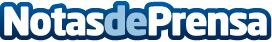 El glamuroso Mercadillo del Gato contará con dos localizaciones exclusivas en la capitalLa navideña edición del Mercadillo del Gato 2017-2018 reunirá a más de 100 expositores para todos los gustos: moda, complementos, joyería, peletería, calzado, arte, bisutería, cosmética, moda infantil, artesanía, etc...Tendrá lugar en el Hotel The Westin Palace del 1 al 10 de diciembre y en el antiguo Casino Militar (c/ Gran Vía 13) del 15 de diciembre al 5 de enero de 2018. Además, la ONG Aldeas Infantiles estará presente durante toda la edición para ofrecer información y recabar fondos Datos de contacto:Mercadillo del Gato629 04 13 09Nota de prensa publicada en: https://www.notasdeprensa.es/el-glamuroso-mercadillo-del-gato-contara-con Categorias: Interiorismo Moda Artes Visuales Madrid Eventos Belleza http://www.notasdeprensa.es